COLEGIO EMILIA RIQUELME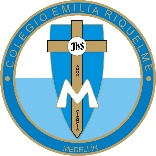 ÁREA DE HUMANIDADES, LENGUA CASTELLANADOCENTE: MARIA ISABEL MAZO ARANGOCORREO: isamaran@campus.com.coGUÍAS DE APRENDIZAJE EN CASA. SEMANA DEL 3I DE AGOSTO AL 4 DE SEPTIEMBRE DE 2020PARA TENER EN CUENTA…Recuerda que cada día al iniciar el encuentro, realizaré un saludo por WhatsApp para dar la agenda (que es la misma que está en este taller) y las indicaciones necesarias para continuar. Recuerda en lo posible realizar tus actividades directamente en el libro o en el cuaderno para hacer uso de esta inversión que hicieron nuestros padres. Si por alguna razón no puedes comunicarte en el momento del encuentro, puedes preguntar tus dudas a través del WhatsApp o al correo más adelante.Recuerda que el horario de actividades académicas es de 7 a 2:30, de lunes a viernes. Después de ese horario deberás esperar hasta que tenga disponibilidad de tiempo para solucionar las inquietudes.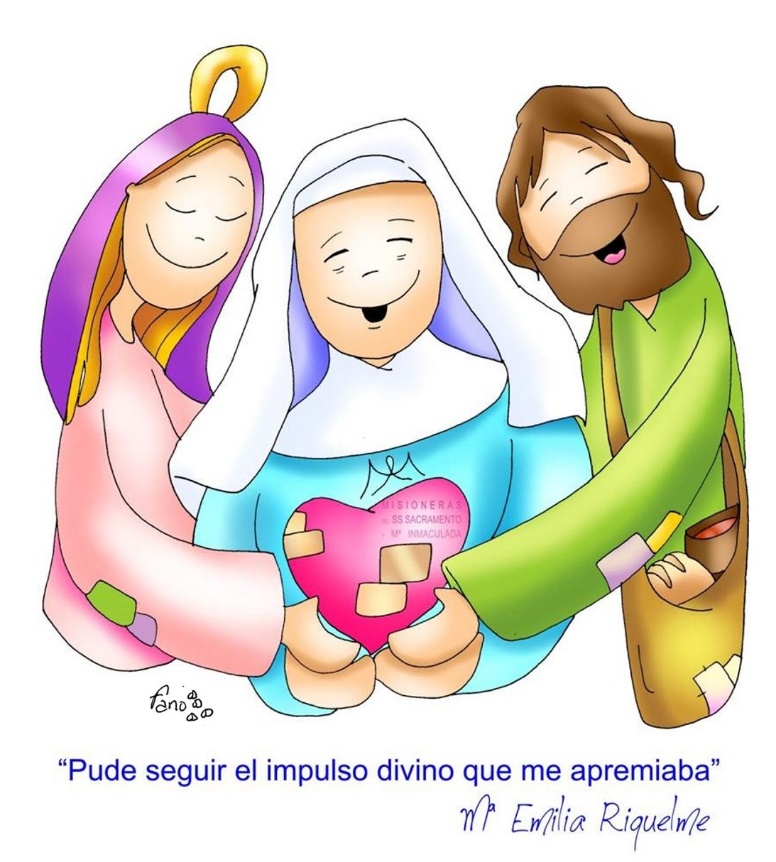 FECHA: LUNES 31 DE AGOSTO (1ra hora: 7-8 a.m.)El día de hoy tendremos encuentro sincrónicoTEMA: MOVIMIENTO ROMÁNTICO Y REALISTADESARROLLO: Saludo por WhatsAppInvitación al encuentro sincrónicoTerminación de la actividad para conceptualizar el tema. FECHA: MIÉRCOLES 2 DE SEPTIEMBRE (3Ra hora: 9:30-1O:30 p.m.)El encuentro del día de hoy es sincrónico TEMA: INICIO DEL CUARTO PERIODODESARROLLO: Saludo por WhatsAppInvitación al encuentro sincrónicoIniciamos el cuarto y último periodo de este año escolar. Realización del cuarto periodo con la temática dada en claseDesempeños del periodo. Al final del documentoActividad del valor del mes: amor y amistadFECHA: JUEVES 3 DE SEPTIEMBRE (4ta hora: 10:30-11:30 p.m.)El encuentro del día de hoy es sincrónico TEMA: COMPRENSIÓN DE LECTURADESARROLLO:Saludo por WhatsAppInvitación al encuentro sincrónicoActividad de comprensión lectora página 170 y 171FECHA: VIERNES 4 DE SEPTIEMBRE (5ta hora 12 a 1 p.m.)Hoy nuestra clase es asincrónica TEMA: ENTREGA DE EVIDENCIAS DE APRENDIZAJE DE LA SEMANA. COMPRENSIÓN LECTORADESARROLLO:Saludo por WhatsAppSe publicará en Classroom la actividad de la semana. Recomendación de la semana: Me enamoré de los podcasts, por eso esta semana nuevamente te invito a sacar un ratico de tu agenda y si te gustan los relatos y cuentos, visita: https://www.ivoox.com/podcast-cuentos-relatos_sq_f1458347_1.htmlAllí encontrarás historias de grandes autores. 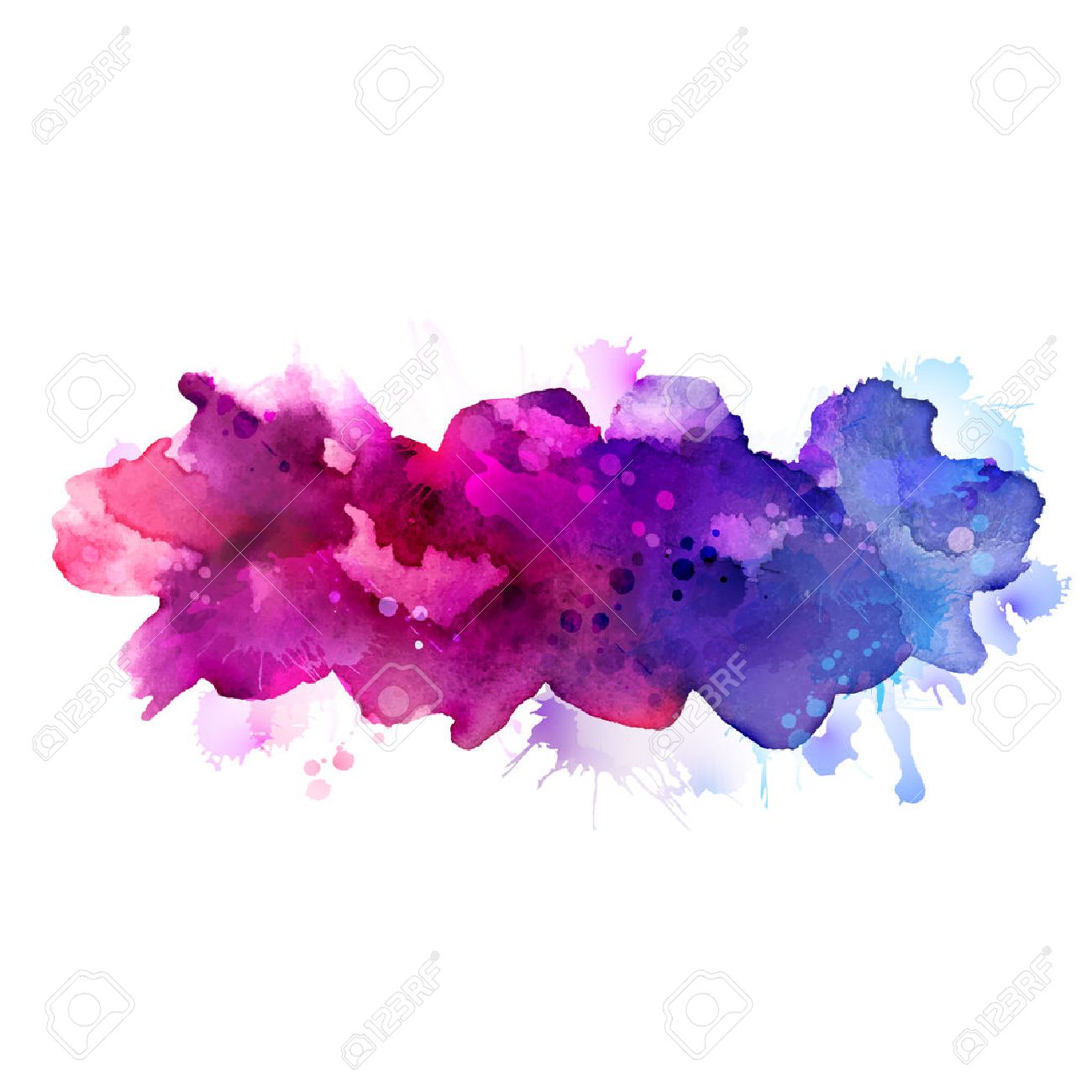 Colegio 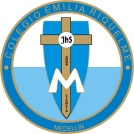 Emilia RiquelmeColegio Emilia RiquelmeÁrea: Lengua CastellanaGrado: 11°                Periodo: 4Docente: María Isabel Mazo A.Intensidad semanal: 4 horasESTÁNDARESPRODUCCIÓN TEXTUALEvidencio en mis producciones textuales el conocimiento de los diferentes niveles de la lengua.Produzco ensayos de carácter argumentativo en los que desarrollo mis ideas.COMPRENSIÓN E INTERPRETACIÓN TEXTUALConstruyo reseñas críticas acerca de los textos que leo.Asumo una actitud crítica frente a los textos que leo y elaboroLITERATURAComprendo en los textos que leo las dimensiones éticas, estéticas y filosóficas, Comparo textos de diversos autores, temas, épocas y culturasMEDIOS DE COMUNICACIÓN Y OTROS SISTEMAS SIMBÓLICOSAsumo una posición crítica frente a los elementos ideológicos presentes en dichos medios y analizo su incidencia en la sociedad actual. Produzco textos, empleando lenguaje verbal. ÉTICA DE LA COMUNICACIÓNRespeto la diversidad de criterios y posiciones ideológicas que surgen en los grupos humanos.ESTÁNDARESPRODUCCIÓN TEXTUALEvidencio en mis producciones textuales el conocimiento de los diferentes niveles de la lengua.Produzco ensayos de carácter argumentativo en los que desarrollo mis ideas.COMPRENSIÓN E INTERPRETACIÓN TEXTUALConstruyo reseñas críticas acerca de los textos que leo.Asumo una actitud crítica frente a los textos que leo y elaboroLITERATURAComprendo en los textos que leo las dimensiones éticas, estéticas y filosóficas, Comparo textos de diversos autores, temas, épocas y culturasMEDIOS DE COMUNICACIÓN Y OTROS SISTEMAS SIMBÓLICOSAsumo una posición crítica frente a los elementos ideológicos presentes en dichos medios y analizo su incidencia en la sociedad actual. Produzco textos, empleando lenguaje verbal. ÉTICA DE LA COMUNICACIÓNRespeto la diversidad de criterios y posiciones ideológicas que surgen en los grupos humanos.ESTÁNDARESPRODUCCIÓN TEXTUALEvidencio en mis producciones textuales el conocimiento de los diferentes niveles de la lengua.Produzco ensayos de carácter argumentativo en los que desarrollo mis ideas.COMPRENSIÓN E INTERPRETACIÓN TEXTUALConstruyo reseñas críticas acerca de los textos que leo.Asumo una actitud crítica frente a los textos que leo y elaboroLITERATURAComprendo en los textos que leo las dimensiones éticas, estéticas y filosóficas, Comparo textos de diversos autores, temas, épocas y culturasMEDIOS DE COMUNICACIÓN Y OTROS SISTEMAS SIMBÓLICOSAsumo una posición crítica frente a los elementos ideológicos presentes en dichos medios y analizo su incidencia en la sociedad actual. Produzco textos, empleando lenguaje verbal. ÉTICA DE LA COMUNICACIÓNRespeto la diversidad de criterios y posiciones ideológicas que surgen en los grupos humanos.TEMAS:Literatura universal: simbolismo, vanguardias y época contemporáneaEl caligramaEl ensayo, el texto de opinión La reseña crítica El folleto turísticoPlan lectorEstrategias de evaluación: Evidencias de aprendizajes enviadas a través del correo, puntualidad, participación en clases sincrónicas, responsabilidad académica, participación en el grupo de WhatsApp, prueba de tres editores.Evidencias de aprendizajes enviadas a través del correo, puntualidad, participación en clases sincrónicas, responsabilidad académica, participación en el grupo de WhatsApp, prueba de tres editores.Evidencias de aprendizajes enviadas a través del correo, puntualidad, participación en clases sincrónicas, responsabilidad académica, participación en el grupo de WhatsApp, prueba de tres editores.